No. 79	p. 6637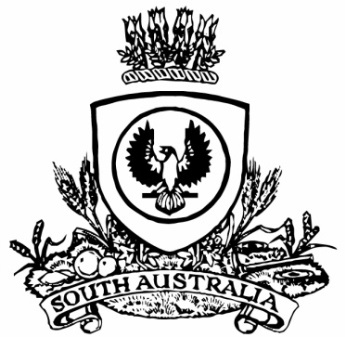 THE SOUTH AUSTRALIANGOVERNMENT GAZETTEPublished by AuthorityAdelaide, Thursday, 17 November 2022ContentsGovernor’s InstrumentsAppointments	6638Proclamations—Statutes Amendment (Local Government Review)
Act (Commencement) Proclamation 2022	6640South Australian Employment Tribunal (Appointment 
of Deputy President) Proclamation 2022	6641Regulations—Local Government (General) (Miscellaneous) 
Amendment Regulations 2022—No. 96 of 2022	6642Local Government (Procedures at Meetings) 
(Presiding Member) Amendment Regulations 2022—
No. 97 of 2022	6647Local Government (Transitional Provisions) (Conduct) Amendment Regulations 2022—No. 98 of 2022	6649Local Government (Amendment of Schedule 5 of Act) Regulations 2022—No. 99 of 2022	6652State Government InstrumentsAquaculture Act 2001	6654Education and Children's Services Regulations 2020	6654Fisheries Management (Prawn Fisheries) Regulations 2017	6655Geographical Names Act 1991	6655Health Care Act 2008	6656Heritage Places Act 1993	6656Housing Improvement Act 2016	6656Land Acquisition Act 1969	6657Local Government Act 1999	6658Major Events Act 2013	6670National Parks and Wildlife Act 1972	6672Petroleum and Geothermal Energy Act 2000—
Corrigendum	6672Road Traffic Act 1961	6672Roads (Opening and Closing) Act 1991	6673South Australian Motor Sport Act 1984	6673The Remuneration Tribunal	6674Local Government InstrumentsAdelaide Hills Council	6676Northern Areas Council	6678Public NoticesNational Electricity Law	6679Trustee Act 1936	6679Governor’s Instruments AppointmentsDepartment of the Premier and CabinetAdelaide, 17 November 2022Her Excellency the Governor in Executive Council has been pleased to appoint the undermentioned to the Education and Early Childhood Services Registration and Standards Board of South Australia, pursuant to the provisions of the Education and Early Childhood Services (Registration and Standards) Act 2011:Member: from 17 November 2022 until 16 November 2025Alana Susan Girvin Jacqueline Bray Martyn Antony CampbellMember: from 17 November 2022 until 28 February 2023Rebecca Carly Vandermoer Deputy Member: from 17 November 2022 until 28 February 2023Alicia Ann Flowers (Deputy to Vandermoer)Deputy Member: from 17 November 2022 until 16 November 2025Ian Stuart Lamb (Deputy to Bray)Presiding Member: from 17 November 2022 until 16 November 2025Alana Susan GirvinBy command,Kyam Joseph Maher, MLCFor PremierME22-032 Department of the Premier and CabinetAdelaide, 17 November 2022Her Excellency the Governor in Executive Council has been pleased to appoint the undermentioned to the Return to Work Corporation of South Australia Board of Management, pursuant to the provisions of the Return to Work Corporation of South Australia Act 1994:Member: from 17 November 2022 until 16 November 2025William Middleton Griggs Kim Andrew Cheater Karen Atherton By command,Kyam Joseph Maher, MLCFor PremierAGO0166-22CSDepartment of the Premier and CabinetAdelaide, 17 November 2022Her Excellency the Governor in Executive Council has been pleased to appoint the Honourable Chief Justice Christopher John Kourakis as Governor's Deputy of South Australia for the period from 2.00pm on Tuesday, 22 November 2022 until 2.29pm on Wednesday, 23 November 2022.By command,Kyam Joseph Maher, MLCFor PremierDepartment of the Premier and CabinetAdelaide, 17 November 2022Her Excellency the Governor in Executive Council has been pleased to appoint Katherine Margaret Mary Eaton as a Magistrate commencing on 1 December 2022 - pursuant to the provisions of the Magistrates Act 1983.By command,Kyam Joseph Maher, MLCFor PremierAGO0170-22CSDepartment of the Premier and CabinetAdelaide, 17 November 2022Her Excellency the Governor in Executive Council has been pleased to appoint the undermentioned as Commissioners of the South Australian Employment Tribunal on a full-time basis for the terms specified - pursuant to the provisions of the South Australian Employment Tribunal Act 2014:2 January 2023 until 1 January 2028Jessica Brooke Rogers9 January 2023 until 8 January 2028Amy BrettBy command,Kyam Joseph Maher, MLCFor PremierAGO0170-22CSDepartment of the Premier and CabinetAdelaide, 17 November 2022Her Excellency the Governor in Executive Council has been pleased to appoint Angas Basil Ross Story as a Commissioner of the South Australian Employment Tribunal on a sessional basis for a term commencing on 21 November 2022 until 20 November 2023 - pursuant to the provisions of the South Australian Employment Tribunal Act 2014.By command,Kyam Joseph Maher, MLCFor PremierAGO0170-22CSDepartment of the Premier and CabinetAdelaide, 17 November 2022Her Excellency the Governor in Executive Council has approved an attraction/retention allowance for Alana Susan Girvin, as Presiding Member of the Education and Early Childhood Services Registration and Standards Board of South Australia, effective from 17 November 2022 until 16 November 2025 - pursuant to section 25 of the Education and Early Childhood Services (Registration and Standards) Act 2011.By command,Kyam Joseph Maher, MLCFor PremierME22-032ProclamationsSouth AustraliaStatutes Amendment (Local Government Review) Act (Commencement) Proclamation 20221—Short titleThis proclamation may be cited as the Statutes Amendment (Local Government Review) Act (Commencement) Proclamation 2022.2—Commencement of suspended provisionsThe following provisions of the Statutes Amendment (Local Government Review) Act 2021 (No 26 of 2021) come into operation on 17 November 2022:	(a)	section 5(1), (4), (6) and (7);	(b)	section 18(1) and (4);	(c)	section 19;	(d)	sections 23 to 33 (inclusive);	(e)	sections 35 to 38 (inclusive);	(f)	section 43(1);	(g)	section 44;	(h)	section 48;	(i)	sections 63 to 78 (inclusive);	(j)	section 126, insofar as it inserts the following into the Local Government Act 1999:	(i)	Chapter 13 Part A1 Division 1;	(ii)	Chapter 13 Part A1 Division 2 Subdivision 1;	(iii)	section 262F(1) and (2);	(iv)	sections 262H and 262I;	(v)	sections 262K to 262P (inclusive);	(vi)	Chapter 13 Part A1 Division 2 Subdivision 3;	(k)	sections 127 to 133 (inclusive);	(l)	section 136;	(m)	section 141(1) and (4);	(n)	sections 142 and 143;	(o)	section 144(1) and (6);	(p)	section 146;	(q)	section 147(6) and (7).Made by the Governorwith the advice and consent of the Executive Councilon 17 November 2022South AustraliaSouth Australian Employment Tribunal (Appointment of Deputy President) Proclamation 2022under section 13 of the South Australian Employment Tribunal Act 20141—Short titleThis proclamation may be cited as the South Australian Employment Tribunal (Appointment of Deputy President) Proclamation 2022.2—CommencementThis proclamation comes into operation on 1 December 2022.3—Appointment of Deputy PresidentKatherine Margaret Mary Eaton, a Magistrate, is appointed to be a Deputy President of the South Australian Employment Tribunal from 1 December 2022.Made by the Governorafter consultation by the Attorney-General with the Chief Justice of the Supreme Court and the Chief Magistrate, and with the advice and consent of the Executive Councilon 17 November 2022RegulationsSouth AustraliaLocal Government (General) (Miscellaneous) Amendment Regulations 2022under the Local Government Act 1999ContentsPart 1—Preliminary1	Short title2	CommencementPart 2—Amendment of Local Government (General) Regulations 20133	Substitution of regulations 7 and 87	Integrity provisions8	Register of Interests4	Amendment of regulation 8AAA—Conflicts of interest—ordinary business matters etc5	Repeal of regulation 8AAB6	Amendment of regulation 8AA—Training and development7	Insertion of regulation 8ABA8ABA	Suspension—member of council subject to intervention order8	Repeal of regulation 8A9	Amendment of regulation 9—Register of interests—officers10	Repeal of regulation 3311	Amendment of regulation 35—Schedule 4—Annual reports12	Amendment of Schedule 1—Forms13	Repeal of Schedule 2APart 1—Preliminary1—Short titleThese regulations may be cited as the Local Government (General) (Miscellaneous) Amendment Regulations 2022.2—CommencementThese regulations come into operation on the day on which section 26 of the Statutes Amendment (Local Government Review) Act 2021 comes into operation.Part 2—Amendment of Local Government (General) Regulations 20133—Substitution of regulations 7 and 8Regulations 7 and 8—delete the regulations and substitute:7—Integrity provisions	(1)	The requirements prescribed by this regulation are integrity provisions for the purposes of section 62(4e) of the Act.	(2)	A member of a council must not exercise, perform or discharge, or purport to exercise, perform or discharge, a power, duty or function relating to the office of member of a council that the member is not authorised to exercise, perform or discharge.	(3)	A member of a council must not use council resources, including the services of an employee of a council, for private purposes, unless—	(a)	the member is legally or properly authorised to use the resources; and	(b)	if appropriate, the member makes a payment for the use of the resources.	(4)	A member of a council must, in the performance and discharge of official functions and duties where the member considers that written communication is appropriate, use a written communication facility or service provided by the council.8—Register of InterestsFor the purposes of section 68(3b) of the Act, the prescribed period is 12 months.4—Amendment of regulation 8AAA—Conflicts of interest—ordinary business matters etc	(1)	Regulation 8AAA, heading—delete "ordinary business matters etc" and substitute:exemptions	(2)	Regulation 8AAA(1)—delete "sections 74(6) and 75A(6)" and substitute:section 75A(1)(d)(i)	(3)	Regulation 8AAA(2)—delete subregulation (2)5—Repeal of regulation 8AABRegulation 8AAB—delete the regulation6—Amendment of regulation 8AA—Training and development	(1)	Regulation 8AA—before subregulation (1) insert:	(a1)	For the purposes of section 80A(2)(b) of the Act, a training and development policy of a council must incorporate the training requirements for council members that are expressed to be mandatory requirements in the LGA training standards (prescribed mandatory requirements).	(2)	Regulation 8AA—after subregulation (1) insert:	(1a)	For the purposes of section 80A(2f) of the Act, the prescribed period is 12 months.	(1b)	For the purposes of section 80A(2h) of the Act, a register relating to training and development of members of a council must include the following information in respect of each member:	(a)	the member's name;	(b)	in respect of training and development required to be completed by the member—	(i)	the name (if any) and subject of the training or development; and	(ii)	the date by which the training or development is required to be completed by the member; and	(iii)	the date on which the training or development was completed by the member.7—Insertion of regulation 8ABAAfter regulation 8AA insert:8ABA—Suspension—member of council subject to intervention orderFor the purposes of section 80B(9) of the Act, the prescribed period is 12 months.8—Repeal of regulation 8ARegulation 8A—delete the regulation9—Amendment of regulation 9—Register of interests—officers	(1)	Regulation 9(1)— delete "Division 2 of Part 4 of Chapter 7" and substitute:Chapter 7 Part 4 Division 1 Subdivision 2	(2)	Regulation 9(4)—delete subregulation (4)	(3)	Regulation 9(5)—delete "under section 65 of the Act is set out in Form 5" and substitute:is the form determined by the Minister	(4)	Regulation 9(5)(a)—delete "person related to the officer" and substitute:designated person or entity in relation to the officer	(5)	Regulation 9(6)—delete "set out in Form 6" and substitute:the form determined by the Minister	(6)	Regulation 9(6)(a)—delete "person related to the officer" and substitute:designated person or entity in relation to the officer	(7)	Regulation 9(6)(c) to (e)—delete paragraphs (c) to (e) (inclusive)	(8)	Regulation 9(7)(a)—delete "person related to the officer" and substitute:designated person or entity in relation to the officer	(9)	Regulation 9(7)(b)—delete "person related to the officer" and substitute:designated person or entity in relation to the officer	(10)	Regulation 9(7)(c)—delete "person related to the officer" and substitute:designated person or entity in relation to the officer	(11)	Regulation 9(7)(d)—delete "person related to the officer" wherever occurring and substitute in each case:designated person or entity in relation to the officer	(12)	Regulation 9(7)(e)—delete "person related to the officer" and substitute:designated person or entity in relation to the officer	(13)	Regulation 9(7)(e)—delete "related by blood or marriage to the officer or to" and substitute:a relative of the officer or	(14)	Regulation 9(7)(f)—delete "person related to the officer" and substitute:designated person or entity in relation to the officer	(15)	Regulation 9(7)(f)—delete "related to the officer or a member of the officer's family by blood or marriage" and substitute:a relative of the officer or a member of the officer's family	(16)	Regulation 9(7)(g)—delete "person related to the officer" and substitute:designated person or entity in relation to the officer	(17)	Regulation 9(11)—delete "person related to the officer" and substitute:designated person or entity in relation to the officer	(18)	Regulation 9(12)—delete "gift,"10—Repeal of regulation 33Regulation 33—delete the regulation11—Amendment of regulation 35—Schedule 4—Annual reports	(1)	Regulation 35—before subregulation (1) insert:	(a1)	For the purposes of Schedule 4 clause 1(d) of the Act, the following information is required:	(a)	the total number of contraventions of Chapter 5 Part 4 Division 2 of the Act by members of the council during the relevant financial year;	(b)	the total costs incurred by the council relating to dealing with complaints alleging that a member of the council has contravened or failed to comply with Chapter 5 Part 4 Division 2 of the Act and any referrals of such complaints to the Behavioural Standards Panel during the relevant financial year.	(a2)	Subregulation (a1) does not apply in respect of an annual report for the financial year ending on 30 June 2022.	(2)	Regulation 35—after subregulation (2) insert:	(2a)	For the purposes of Schedule 4 clause 2(f) of the Act, the following matters are prescribed:	(a)	the total number of contraventions of section 75G of the Act by members of the council during the relevant financial year;	(b)	the total costs incurred by the council relating to dealing with complaints alleging that a member of the council has contravened or failed to comply with section 75G of the Act and any referrals of such complaints to the Behavioural Standards Panel during the relevant financial year.	(2b)	For the purposes of subregulations (a1)(b) and (2a)(b), the total costs incurred by a council relating to dealing with complaints—	(a)	will be taken to include any legal costs and costs of engaging persons as consultants or for the purposes of dispute resolution in respect of complaints; and	(b)	will be taken to exclude any costs associated with the use of administrative resources of the council or council staff in respect of complaints.12—Amendment of Schedule 1—FormsSchedule 1, Forms 3 to 6—delete Forms 3 to 6 (inclusive)13—Repeal of Schedule 2ASchedule 2A—delete the ScheduleEditorial note—As required by section 10AA(2) of the Legislative Instruments Act 1978, the Minister has certified that, in the Minister's opinion, it is necessary or appropriate that these regulations come into operation as set out in these regulations.Made by the Governorafter consultation with the Local Government Association and with the advice and consent of the Executive Councilon 17 November 2022No 96 of 2022South AustraliaLocal Government (Procedures at Meetings) (Presiding Member) Amendment Regulations 2022under the Local Government Act 1999ContentsPart 1—Preliminary1	Short title2	CommencementPart 2—Amendment of Local Government (Procedures at Meetings) Regulations 20133	Amendment of regulation 8—Minutes4	Insertion of regulation 28A28A	Exclusion of member from meeting by presiding memberPart 1—Preliminary1—Short titleThese regulations may be cited as the Local Government (Procedures at Meetings) (Presiding Member) Amendment Regulations 2022.2—CommencementThese regulations come into operation on the day on which section 48 of the Statutes Amendment (Local Government Review) Act 2021 comes into operation.Part 2—Amendment of Local Government (Procedures at Meetings) Regulations 20133—Amendment of regulation 8—Minutes	(1)	Regulation 8(4)—after paragraph (a) insert:	(ab)	the name of any member who is not present because the member is suspended or taken to have been granted leave of absence from the office of member of the council; and	(2)	Regulation 8(4)(b)—after subparagraph (ii) insert:	(iii)	if, during the meeting, the member is excluded under section 86(6b) of the Act, a statement that the member was excluded and the period for which the member was excluded; and4—Insertion of regulation 28AAfter regulation 28 insert:28A—Exclusion of member from meeting by presiding member	(1)	For the purposes of section 86(6b) of the Act, before giving a direction under that subsection, the presiding member must allow the member to make a personal explanation.	(2)	If a member is excluded from a meeting for a contravention of section 86(6a) of the Act, action cannot be taken under regulation 29 in respect of the contravention.	(3)	A member will not be taken to contravene section 86(6a) of the Act merely because the member is—	(a)	objecting to words used by a member who is speaking; or	(b)	calling attention to a point of order; or	(c)	calling attention to want of a quorum.	(4)	For the purposes of section 86(6e) of the Act, if a member the subject of a direction excluding them from a meeting under section 86(6b) of the Act refuses to comply with the direction or enters the meeting in contravention of the direction, the remaining members at the meeting may, by resolution—	(a)	censure the member; or	(b)	suspend the member for a part, or for the remainder, of the meeting.Editorial note—As required by section 10AA(2) of the Legislative Instruments Act 1978, the Minister has certified that, in the Minister's opinion, it is necessary or appropriate that these regulations come into operation as set out in these regulations.Made by the Governorafter consultation with the Local Government Association and with the advice and consent of the Executive Councilon 17 November 2022No 97 of 2022South AustraliaLocal Government (Transitional Provisions) (Conduct) Amendment Regulations 2022under the Local Government Act 1999ContentsPart 1—Preliminary1	Short title2	CommencementPart 2—Amendment of Local Government (Transitional Provisions) Regulations 20213	Amendment of regulation 11—Review of decisions4	Insertion of Part 4Part 4—Transitional provisions relating to conduct16	Council behavioural management policies17	Repeated misbehaviourPart 1—Preliminary1—Short titleThese regulations may be cited as the Local Government (Transitional Provisions) (Conduct) Amendment Regulations 2022.2—CommencementThese regulations come into operation on the day on which section 147(6) of the Statutes Amendment (Local Government Review) Act 2021 comes into operation.Part 2—Amendment of Local Government (Transitional Provisions) Regulations 20213—Amendment of regulation 11—Review of decisionsRegulation 11(2)—delete "section 16" and substitute:section 5(1)4—Insertion of Part 4After Part 3 insert:Part 4—Transitional provisions relating to conduct16—Council behavioural management policies	(1)	The following provisions apply in relation to behavioural management policies of councils under section 262B of the Act (as inserted by section 126 of the Amendment Act):	(a)	a reference in an Act, statutory instrument or other instrument or document to a council's behavioural management policy will be taken to be a reference to the LGA's model behavioural management policy until the council adopts its behavioural management policy under section 262B;	(b)	a council need not adopt a behavioural management policy under section 262B(1) until the designated day.	(2)	For the purposes of subregulation (1)—	(a)	the LGA is declared to be a prescribed body under section 303(6)(a) of the Act; and	(b)	the principal office of the LGA (at 148 Frome Street, Adelaide, 5000 or, if the LGA moves its principal office, at that new address) is specified for the purposes of section 303(7)(c) of the Act.	(3)	In this regulation—designated day means the day designated by the Minister by notice in the Gazette for the purposes of this regulation;LGA's model behavioural management policy means the document entitled "Model behavioural management policy" published by the LGA on its website, as in force from time to time.17—Repeated misbehaviourIn determining whether a failure by a member of a council to comply with Chapter 5 Part 4 Division 2 of the Act is a second or subsequent such failure for the purposes of the definition of repeated misbehaviour in section 262E of the Act (as inserted by section 126 of the Amendment Act), a previous failure by the member to comply with Part 2 of the code of conduct to be observed by members of councils under section 63 of the Act (as in force immediately before its repeal by section 27 of the Amendment Act) may be taken into account (and may be treated as if it were a first failure to comply with Chapter 5 Part 4 Division 2).Note—A complaint alleging repeated misbehaviour by a member of a council can only be referred to the Behavioural Standards Panel if at least 1 failure by the member to comply with Chapter 5 Part 4 Division 2 of the Act occurred on or after 17 November 2022, being the day on which Chapter 13 Part A1 Division 2 Subdivision 3 was inserted into the Act (see section 147(6) of the Statutes Amendment (Local Government Review) Act 2021).Editorial note—As required by section 10AA(2) of the Legislative Instruments Act 1978, the Minister has certified that, in the Minister's opinion, it is necessary or appropriate that these regulations come into operation as set out in these regulations.Made by the Governorafter consultation with the Local Government Association and with the advice and consent of the Executive Councilon 17 November 2022No 98 of 2022South AustraliaLocal Government (Amendment of Schedule 5 of Act) Regulations 2022under the Local Government Act 1999ContentsPart 1—Preliminary1	Short title2	Commencement3	Amendment provisionsPart 2—Amendment of Local Government Act 19994	Amendment of Schedule 5—Documents to be made available by councilsPart 1—Preliminary1—Short titleThese regulations may be cited as the Local Government (Amendment of Schedule 5 of Act) Regulations 2022.2—CommencementThese regulations come into operation on the day on which section 5(1) of the Statutes Amendment (Local Government Review) Act 2021 comes into operation.3—Amendment provisionsIn these regulations, a provision under a heading referring to the amendment of a specified Act amends the Act so specified.Part 2—Amendment of Local Government Act 19994—Amendment of Schedule 5—Documents to be made available by councilsSchedule 5, provisions under the heading "Policy and administrative documents"— after the 10th dot point insert:	•	Behavioural management policies	•	Behavioural support policies	•	Employee behavioural standardsEditorial note—As required by section 10AA(2) of the Legislative Instruments Act 1978, the Minister has certified that, in the Minister's opinion, it is necessary or appropriate that these regulations come into operation as set out in these regulations.Made by the Governorafter consultation with the Local Government Association and with the advice and consent of the Executive Councilon 17 November 2022No 99 of 2022State Government InstrumentsAquaculture Act 2001Department of Primary Industries and RegionsDraft Aquaculture (Zones – Lower Eyre Peninsula) Policy 2022Call for SubmissionsPursuant to section 12 of the Aquaculture Act 2001, notice is hereby given that the Executive Director, Fisheries and Aquaculture, as delegate of the Minister for Primary Industries and Regional Development has released the Draft Aquaculture (Zones – Lower Eyre Peninsula) Policy 2022 (the Draft Policy) and supporting Report for public consultation inviting written submissions until Sunday, 29 January 2023.Submissions received on the Draft Policy will be considered as part of a review of the Aquaculture (Zones – Lower Eyre Peninsula) Policy 2013. The review is being undertaken to support the sustainable growth of aquaculture for both existing established aquaculture sectors and the emerging sectors, such as seaweed. It aims to maintain the continued relevance and appropriateness of the zone policy in relation to the latest science and industry developments, and maximise benefits to the community from the State’s aquaculture resources. The Draft Policy and supporting Report are available from YourSAy (https://yoursay.sa.gov.au/aquaculture-zones-policy-lower-ep), PIRSA Fisheries and Aquaculture, 2 Hamra Avenue West Beach, by email request to pirsa.aquaculture@sa.gov.au, or by phone request on (08) 8207 5333.Written submissions on the Draft Policy are invited and should be made via YourSAy. A public briefing on the Draft Policy will be held in Port Lincoln on 7 December 2022 and in Adelaide on 13 December 2022 during the consultation period to assist the content of submissions. Briefing details will be available on the YourSAy website.Submissions must be received by 11:59pm on Sunday, 29 January 2023.Dated: 14 November 2022Professor Gavin BeggExecutive Director, Fisheries and AquacultureDelegate of the Minister for Primary Industries and Regional DevelopmentEducation and Children's Services Regulations 2020South AustraliaEducation and Children's Services (Prescribed Information) Notice 2022under Regulation 24(c) of the Education and Children's Services Regulations 20201—Short titleThis notice may be cited as the Education and Children's Services (Prescribed Information) Notice 2020.2—CommencementThis notice comes into operation on the day of publication in this gazette.3—Prescribed information in reports of persistent non-attendance or non participation(1)	For the purposes of section 75(2)(c) of the Education and Children’s Services Act 2019 (the Act) and regulation 24(c) of the Education and Children's Regulations 2020, I determine that a notice under section 75(1) of the Act must contain the following additional information:the School or approved learning program at which the student is enrolledthe Year level of the studentthe reason for the unauthorised absence of the student from school or the non-participation of the student in an approved learning program using the following EDSAS (or equivalent non-government system) absence codes:Code N (Not approved)Code U (Unexplained) Code Z (School Following Up)Made by the Minister for Education, Training and Skillson 17 October 2022Fisheries Management (Prawn Fisheries) Regulations 2017Temporary prohibition on fishing activities in the Gulf St Vincent Prawn Fishery TAKE notice that pursuant to regulation 10 of the Fisheries Management (Prawn Fisheries) Regulations 2017, the activities of the class specified in Schedule 1 are prohibited in the waters of the Gulf St Vincent Prawn Fishery during the period specified in Schedule 2 except for the licences listed in Schedule 3 undertaking the activities described in Schedule 4 unless this notice is varied or revoked.Schedule 1The act of taking or an act preparatory to or involved in the taking of King Prawns (Melicertus latisulcatus).Schedule 2Between sunset on 14 November 2022 and sunrise on 18 November 2022Schedule 3Schedule 4For the purposes of this schedule the trawl survey areas cannot include any waters of a habitat protection zone or a sanctuary zone of a marine park established under the Marine Parks Act 2007 or depths less than 10 metres.The licence holders listed in Schedule 3 or their registered master must comply with all regulations and conditions that apply to fishing activities undertaken pursuant to their Gulf St Vincent Prawn Fishery licence, in addition to the conditions imposed by this notice.All fishing activity pursuant to this fishing notice must be conducted in the area of Fishery Independent Survey stations identified on page 16 of the “Gulf St Vincent Prawn Penaeus (Melicertus) latisulcatus Fishery 2019/20” (McLeay and Hooper 2020). Fishing activity pursuant to this fishing notice must not exceed more than one survey shot at each of the Fishery Independent Survey stations. While engaged in fishing activities or unloading the survey catch, the licence holders listed in Schedule 3 or their registered master must have a copy of this notice on board the boat or near his person. This notice must be produced to a Fisheries Officer if requested.No fishing activity may be undertaken between the prescribed times of sunrise and sunset for Adelaide (as published in the South Australian Government Gazette).The licence holders listed in Schedule 3 or their register master must not contravene or fail to comply with the Fisheries Management Act 2007, or any other regulations made under that Act except where specifically exempted by this notice.This notice does not purport to override the provisions or operation of any other Act including, but not limited to, the Marine Parks Act 2007. The notice holder and his agents must comply with any relevant regulations, permits, requirements and directions from the Department for Environment and Water when undertaking activities within a marine park.A report (including the raw survey data) is to be provided to SARDI by the Saint Vincent Gulf Prawn Boat Owner’s Association detailing the outcomes of the survey as soon as practicable on the survey completion.Dated: 14 November 2022Hamish TelferFisheries ManagerDelegate of the Minister for Primary Industries and Regional DevelopmentGeographical Names Act 1991Notice of Intention to Assign a Name to a FeatureNOTICE is hereby given that, pursuant to section 11B(2)(d) of the Geographical Names Act 1991, I, the Honourable Nick Champion MP, Minister for Planning, Minister of the Crown to whom the administration of the Geographical Names Act 1991 is committed, seeks public comment on a proposal to:Assign the name KALDOWINYERI YARLUKI to the new Granite Island Causeway at Victor Harbor.A copy of the location map for this naming proposal can be viewed at;the Office of the Surveyor-General, 101 Grenfell Street, Adelaidewww.sa.gov.au/placenameproposalsSubmissions in writing regarding this proposal may be lodged with the Surveyor-General, GPO Box 1354, Adelaide SA 5001, or DTI.PlaceNames@sa.gov.au within one month of the publication of this notice.Dated: 13 November 2022Hon Nick Champion MPMinister for Planning2022/03150/01Health Care Act 2008Declaration of Authorised Quality Improvement Activity and Authorised Person under Section 64Notice by the MinisterTAKE notice that I, Christopher James Picton, Minister for Health and Wellbeing, pursuant to sections 64 (1) (a) (i) and (b) (i) do hereby:DECLARE the Activities described in the Schedule to this declaration (the Activities) to be authorised quality improvement activities to which Part 7 of the Act applies, andDECLARE the Person or group of Persons (including a group formed as a committee) described in the Schedule to this declaration (the Persons) to be an authorised entity for the purposes of carrying out the authorised quality improvement activities to which Part 7 of the Act applies,being satisfied that:the performance of the activities within the ambit of the declaration and the functions or activities of the person or group of persons within the ambit of the declaration, would be facilitated by the making of the declaration; andthat the making of the declaration is in the public interest.Dated: 14 November 2022Christopher James PictonMinister for Health and WellbeingScheduleDeclaration of Authorised Quality Improvement Activity and Authorised Person under Section 64Heritage Places Act 1993Notice to Extend the Period for Written Submissions on Whether to Confirm an Entry in the South Australian Heritage RegisterNOTICE is hereby given, pursuant to section 18(1a) of the Heritage Places Act 1993, that I, Susan Close, Minister for Climate, Environment and Water, extend the period for written submission on whether to confirm the entry of St Alphonsus’ Catholic Church, 87 George Street, Millicent, provisionally entered in the South Australian Heritage Register on 18 August 2022, by three months in the public interest. Any person can make a written representation to the South Australian Heritage Council on whether or not to confirm the entry by 25 February 2023.Dated: 9 November 2022Dr Susan CloseMinister for Climate, Environment and WaterHousing Improvement Act 2016Rent Control RevocationsWhereas the Minister for Human Services Delegate is satisfied that each of the houses described hereunder has ceased to be unsafe or unsuitable for human habitation for the purposes of the Housing Improvement Act 2016, notice is hereby given that, in exercise of the powers conferred by the said Act, the Minister for Human Services Delegate does hereby revoke the said Rent Control in respect of each property.Dated: 17 November 2022Craig ThompsonHousing Regulator and RegistrarHousing Safety Authority, SAHA(Delegate of Minister for Human Services)Land Acquisition Act 1969Section 16Form 5—Notice of Acquisition1.	Notice of acquisitionThe Commissioner of Highways (the Authority), of 83 Pirie Street, Adelaide SA 5000, acquires the following interests in the following land:Comprising an unencumbered estate in fee simple in that piece of land being the whole of Unit 2 in Strata Plan 5343 comprised in Certificate of Title Volume 5016 Folio 995.This notice is given under section 16 of the Land Acquisition Act 1969.2.	CompensationA person who has or had an interest consisting of native title or an alienable interest in the land that is divested or diminished by the acquisition or the enjoyment of which is adversely affected by the acquisition who does not receive an offer of compensation from the Authority may apply to the Authority for compensation.2A.	Payment of professional costs relating to acquisition (section 26B)If you are the owner in fee simple of the land to which this notice relates, you may be entitled to a payment of up to $10 000 from the Authority for use towards the payment of professional costs in relation to the acquisition of the land. Professional costs include legal costs, valuation costs and any other costs prescribed by the Land Acquisition Regulations 2019.3.	InquiriesInquiries should be directed to:	Petrula PettasGPO Box 1533Adelaide  SA  5001Telephone: (08) 7133 2457Dated: 15 November 2022The Common Seal of the COMMISSIONER OF HIGHWAYS was hereto affixed by authority of the Commissioner in the presence of:Rocco CarusoManager, Property Acquisition (Authorised Officer)Department for Infrastructure and TransportDIT 2021/14134/01Land Acquisition Act 1969Section 16Form 5—Notice of Acquisition1.	Notice of acquisitionThe Commissioner of Highways (the Authority), of 83 Pirie Street, Adelaide SA 5000, acquires the following interests in the following land:Comprising the entirety of the right, estate or interest of Melvyn Theethayi and Gifty Chakalayil whether as lessee, as sub-lessee or as licensee or otherwise in that piece of land, being the portion of Allotment 362 in Filed Plan 258043 comprised in Certificate of Title Volume 6275 Folio 704 that formerly comprised the whole of Lot 200 in Primary Community Plan No 27983 comprised in Certificate of Title Volume 6130 Folio 303 (which are now cancelled).This notice is given under section 16 of the Land Acquisition Act 1969.2.	CompensationA person who has or had an interest consisting of native title or an alienable interest in the land that is divested or diminished by the acquisition or the enjoyment of which is adversely affected by the acquisition who does not receive an offer of compensation from the Authority may apply to the Authority for compensation.2A.	Payment of professional costs relating to acquisition (section 26B)If you are the owner in fee simple of the land to which this notice relates, you may be entitled to a payment of up to $10 000 from the Authority for use towards the payment of professional costs in relation to the acquisition of the land. Professional costs include legal costs, valuation costs and any other costs prescribed by the Land Acquisition Regulations 2019.3.	InquiriesInquiries should be directed to:	Rob GardnerGPO Box 1533Adelaide  SA  5001Telephone: (08) 7133 2415Dated: 15 November 2022The Common Seal of the COMMISSIONER OF HIGHWAYS was hereto affixed by authority of the Commissioner in the presence of:Rocco CarusoManager, Property Acquisition (Authorised Officer)Department for Infrastructure and TransportDIT 2021/08335/01LOCAL GOVERNMENT ACT 1999Section 75E of the Local Government Act 1999Behavioural Standards for Council MembersThe Behavioural Standards for Council Members (Behavioural Standards) are established by the Minister for Local Government pursuant to section 75E of the Local Government Act 1999 (the Act). These Behavioural Standards form part of the conduct management framework for council members under the Act. Statement of IntentUpon election, council members in South Australia undertake to faithfully and impartially fulfil the duties of office in the public interest, to the best of their judgment and abilities and in accordance with the Act. Council members are required to act with integrity, serve the overall public interest and provide community leadership and guidance.The community expects council members to put personal differences aside, to focus on the work of the council and to engage with each other and council employees in a mature and professional manner.Behavioural StandardsThese Behavioural Standards set out minimum standards of behaviour that are expected of all council members in the performance of their official functions and duties. The Behavioural Standards are mandatory rules, with which council members must comply.Adherence to the Behavioural Standards is essential to upholding the principles of good governance in councils.Councils may adopt Behavioural Support Policies which, amongst other things, may include additional matters relating to behaviour that must be observed by council members. A breach of these   Behavioural Standards or a council’s Behavioural Support Policy:will be dealt with in accordance with the council’s Behavioural Management Policy; andmay be referred to the Behavioural Standards Panel in accordance with section 262Q of the Act.Council members must comply with the provisions of these Behavioural Standards in carrying out their functions as public officials. It is the personal responsibility of Council members to ensure that they are familiar with, and comply with, these Standards at all times.These Behavioural Standards are in addition to, and do not derogate from, other standards of conduct and behaviour that are expected of council members under the Act, or other legislative requirements. Conduct that constitutes, or is likely to constitute, a breach of the integrity provisions contained in the Act, maladministration, or which is criminal in nature, is dealt with through alternative mechanisms.These Behavioural Standards are designed to ensure council members act in a manner consistent with community expectations and form the basis of behaviour management for council members. Constructive and effective relationships between council members, council employees and the community are essential to building and maintaining community trust and successful governance in the local government sector.Council members must:1. General behaviour1.1	Show commitment and discharge duties conscientiously.1.2	Act in a way that generates community trust and confidence in the Council.1.3	Act in a manner that is consistent with the Council’s role as a representative, informed and responsible decision maker, in the interests of its community.1.4	Act in a reasonable, just, respectful and non-discriminatory way.1.5	When making public comments, including comments to the media, on Council decisions and Council matters, show respect for others and clearly indicate their views are personal and are not those of the Council.2. Responsibilities as a member of Council2.1	Comply with all applicable Council policies, codes, procedures, guidelines and resolutions.2.2	Take all reasonable steps to provide accurate information to the community and the Council.2.3	Take all reasonable steps to ensure that the community and the Council are not knowingly misled.2.4	Take all reasonable and appropriate steps to correct the public record in circumstances where the Member becomes aware that they have unintentionally misled the community or the Council.2.5	Act in a manner consistent with their roles, as defined in section 59 of the Act.2.6	In the case of the Principal Member of a Council, act in a manner consistent with their additional roles, as defined in section 58 of the Act.2.7	Use the processes and resources of Council appropriately and in the public interest.3. Relationship with fellow Council Members3.1	Establish and maintain relationships of respect, trust, collaboration, and cooperation with all Council members.3.2	Not bully other Council members.3.3	Not sexually harass other Council members.4. Relationship with Council employees4.1	Establish and maintain relationships of respect, trust, collaboration, and cooperation with all Council employees.4.2	Not bully Council employees.4.3	Not sexually harass Council employees.DefinitionsFor the purposes of these Behavioural Standards, a Council’s Behavioural Support Policy (if adopted) and a Council’s Behavioural Management Policy, the following definitions apply:An elected member will be considered to bully other Council members or Council employees if:the Council member either, as an individual Council member or as a member of a group:repeatedly behaves unreasonably towards another Council member, or employee; andthe behaviour could reasonably be considered to be distressing, victimising, threatening or humiliating.Note -If this behaviour adversely affects the health and safety of another council member or council employee, it must be addressed under section 75G of the Act and may be referred to the Behavioural Standards Panel as ‘serious misbehaviour’ under sections 262E and 262Q of the Act.An elected member will be considered to sexually harass other Council members or Council employees if:the Council member either, as an individual Council member or as a member of a group:makes an unwelcome sexual advance, or an unwelcome request for sexual favours, to another Council member, or employee (the person harassed); orengages in other unwelcome conduct of a sexual nature in relation to the person harassed,in circumstances in which a reasonable person, having regard to all the circumstances, would have anticipated that the person harassed would be offended, humiliated, or intimidated.Note - If this behaviour adversely affects the health and safety of another council member or council employee, it must be addressed under section 75G of the Act and may be referred to the Behavioural Standards Panel as ‘serious misbehaviour’ under sections 262E and 262Q of the Act.Conduct of a sexual nature includes making a statement of a sexual nature to a person, or in the presence of a person, whether the statement is made orally or in writing.Council employees include volunteers, persons gaining work experience and contractors. The following behaviour does not constitute a breach of these Standards:robust debate carried out in a respectful manner between Council Members; orA reasonable direction given by the Presiding Member at a council meeting, council committee meeting or other council-related meeting (such as a working group or an information or briefing session); orA reasonable direction carried out by the Council CEO/responsible person pursuant to section 75G of the Act in relation to the behaviour of a Council Member that poses a risk to the health or safety of a council employee.Requirement applying to behavioural management policies of councilsBehavioural management policies of councils must provide for a Behavioural Standards Panel contact officer. Councils must appoint a person as the contact officer for matters referred to the Behavioural Standards Panel. The contact officer is responsible for the provision of information to and receipt of notice from the Behavioural Standards Panel.CommencementThe Behavioural Standards come into operation on the day on which it is published in the Gazette.Dated: 3 November 2022Hon Geoff Brock MPMinister for Local GovernmentLOCAL GOVERNMENT ACT 1999Determination under sections 72A(2) and 119A(2)Register of Gifts and BenefitsFor the purposes of sections 72A(2) and 119A(2) of the Local Government Act 1999, I, Geoffrey Graeme Brock, Minister for Local Government in the State of South Australia, hereby DETERMINE the amount of $50. This determination will come into operation on the day on which section 36 of the Statutes Amendment (Local Government Review) Act 2021 comes into operation.Dated: 3 November 2022Hon Geoff Brock MPMinister for Local GovernmentLOCAL GOVERNMENT ACT 1999Schedule 3 clause 2(a1) of the Local Government Act 1999Regulation 9 of the Local Government (General) Regulations 2013Determination of Form of Returns—Register of Interests for Members and Officers of a CouncilI, Geoffrey Graeme Brock, Minister for Local Government in the State of South Australia, under Schedule 3 clause 2(a1) of the Local Government Act 1999 (the Act) and Regulation 9 of the Local Government (General) Regulations 2013 (the Regulations), hereby DETERMINE:the form of the return in Annexure 1 as the form for a primary return under section 65 of the Act; the form of the return in Annexure 2 as the form for an ordinary return under section 66 of the Act;the form of the return in Annexure 3 as the form for a primary return under regulation 9(5) of the Regulations;the form of the return in Annexure 4 as the form for an ordinary return under regulation 9(6) of the RegulationsDated: 3 November 2022Hon Geoff Brock MPMinister for Local GovernmentAnnexure 1Primary return—Register of interests—MembersPlease read instructions and notes below before completing this return.Signature: [insert signature of member]Date:Instructions/notes	1	This return is to be completed in block letters except for signatures. If there is not sufficient space on this return for all of the information you are required to provide, you may attach additional papers for that purpose. Each such paper must be signed and dated.	2	Under the Act, income source, in relation to a person, means—	(a)	any person or body of persons with whom the person entered into a contract of service or held any paid office; and	(b)	any trade, vocation, business or profession engaged in by the person.	3.1	Under the Act, a designated person or entity, in relation to a member of a council, means—		(a) 	a member of the member's family; or		(b) 	a family company of the member; or		(c) 	a trustee of a family trust of the member. 	3.2	A family company of a member means a proprietary company—	(a)	in which the member or a member of the member's family is a shareholder; and	(b)	in respect of which the member or a member of the member's family, or any such persons together, are in a position to cast, or control the casting or, more than one half of the maximum number of votes that might be cast at a general meeting of the company.	3.3	A family trust of a member means a trust (other than a testamentary trust)—	(a)	of which the member or a member of the member's family is a beneficiary; and	(b)	which is established or administered wholly or substantially in the interests of the member or a member of the member's family, or any such persons together.	4	Under the Act, family, in relation to a member, means—	(a)	a spouse or domestic partner of the member; and	(b) 	a child or stepchild of the member.	5	For the purpose of this return, a person is an investor in a body if—	(a)	the person has deposited money with, or lent money to, the body that has not been repaid and the amount not repaid equals or exceeds $10 000; or	(b)	the person holds, or has a beneficial interest in, shares in, or debentures of, the body or a policy of life insurance issued by the body.	6	Under the Act, trade or professional organisation means a body, corporate or unincorporate, of—	(a)	employers or employees; or	(b)	persons engaged in a profession, trade or other occupation,being a body of which the object, or 1 of the objects, in the furtherance of its own professional, industrial or economic interest or those of any of its members.	7	Under the Act, beneficial interest in property includes a right to re-acquire the property.	8	Under the Act, relative of a person means— 	(a) 	the spouse or domestic partner; or 	(b) 	a parent, step parent or remoter lineal ancestor; or 	(c) 	a child, step child or remoter descendant; or  	(d) 	a sibling or step sibling; or 	(e) 	any member of the person's family who resides in the person's household.Notes—	•	A member is required only to disclose information that is known to the member or ascertainable by the member by the exercise of reasonable diligence.	•	A member is not required to disclose information relating to a person as trustee of a trust unless the information relates to the person in the person's capacity as trustee of a trust by reason of which the person is related to the member.	•	A member may include in a return such additional information as the member thinks fit.	•	Nothing in this return will be taken to prevent a member from disclosing information in such a way that no distinction is made between information relating to the member personally and information relating to a designated person or entity in relation to the member.	•	A member is not required to disclose the actual amount or extent of a financial benefit, contribution or interest.Annexure 2Ordinary return—Register of interests—MembersPlease read instructions and notes below before completing this return.Signature: [insert signature of member]Date:Instructions/notes	1.1	This return is to be completed in block letters except for signatures. If there is not sufficient space on this return for all of the information you are required to provide, you may attach additional papers for that purpose. Each such paper must be signed and dated.	1.2	The return period for the purposes of this return is as follows:	(a)	if your last return was a primary return under the Act—the period between the date of the primary return and 30 June next following;	(b)	in any other case—the period of 12 months expiring on 30 June on or within 60 days after 30 June in any year.	2.1	Under the Act, income source, in relation to a person, means—	(a)	any person or body of persons with whom the person entered into a contract of service or held any paid office; and	(b)	any trade, vocation, business or profession engaged in by the person.	2.2	Under the Act, financial benefit, in relation to a person, means—	(a)	any remuneration, fee or other pecuniary sum exceeding $1 000 received by the person in respect of a contract of service entered into, or paid office held by, the person; and	(b)	the total of all remuneration, fees or other pecuniary sums received by the person in respect of a trade, profession, business or vocation engaged in by the person where that total exceeds $1 000,but does not include an annual allowance, fees, expenses or other financial benefit payable to the person under the Act.	3.1	Under the Act, a designated person or entity, in relation to a member of a council, means—		(a) 	a member of the member's family; or		(b) 	a family company of the member; or		(c) 	a trustee of a family trust of the member. 	3.2	A family company of a member means a proprietary company—	(a)	in which the member or a member of the member's family is a shareholder; and	(b)	in respect of which the member or a member of the member's family, or any such persons together, are in a position to cast, or control the casting or, more than one-half of the maximum number of votes that might be cast at a general meeting of the company.	3.3	A family trust of a member means a trust (other than a testamentary trust)—	(a)	of which the member or a member of the member's family is a beneficiary; and	(b)	which is established or administered wholly or substantially in the interests of the member or a member of the member's family, or any such persons together.	4	Under the Act, family, in relation to a member, means—	(a)	a spouse or domestic partner of the member; and	(b) 	a child or stepchild of the member.	5	For the purpose of this return, a person is an investor in a body if—	(a)	the person has deposited money with, or lent money to, the body that has not been repaid and the amount not repaid equals or exceeds $10 000; or	(b)	the person holds, or has a beneficial interest in, shares in, or debentures of, the body or a policy of life insurance issued by the body.	6	Under the Act, trade or professional organisation means a body, corporate or unincorporate, of—	(a)	employers or employees; or	(b)	persons engaged in a profession, trade or other occupation,being a body of which the object, or 1 of the objects, in the furtherance of its own professional, industrial or economic interest or those of any of its members.	7	Under the Act, beneficial interest in property includes a right to re-acquire the property.	8	Under the Act, relative of a person means— 	(a) 	the spouse or domestic partner; or 	(b) 	a parent, step parent or remoter lineal ancestor; or 	(c) 	a child, step child or remoter descendant; or  	(d) 	a sibling or step sibling; or 	(e) 	any member of the person's family who resides in the person's household.Notes—	•	A member is required only to disclose information that is known to the member or ascertainable by the member by the exercise of reasonable diligence.	•	A member is not required to disclose information relating to a person as trustee of a trust unless the information relates to the person in the person's capacity as trustee of a trust by reason of which the person is related to the member.	•	A member may include in a return such additional information as the member thinks fit.	•	Nothing in this return will be taken to prevent a member from disclosing information in such a way that no distinction is made between information relating to the member personally and information relating to a designated person or entity in relation to the member.	•	A member is not required to disclose the actual amount or extent of a financial benefit, contribution or interest.Annexure 3Primary return—Register of interests—OfficersPlease read instructions and notes below before completing this return.Signature: [insert signature of officer]Date:Instructions/notes	1	This return is to be completed in block letters except for signatures. If there is not sufficient space on this return for all of the information you are required to provide, you may attach additional papers for that purpose. Each such paper must be signed and dated.	2	Under the regulations, income source, in relation to a person, means—	(a)	any person or body of persons with whom the person entered into a contract of service or held any paid office; and	(b)	any trade, vocation, business or profession engaged in by the person.	3.1	Under the regulations, a designated person or entity, in relation to an officer, means—	(a)	a member of the officer's family; or	(b)	a family company of the officer; or	(c)	a trustee of a family trust of the officer.	3.2	A family company of an officer means a proprietary company—	(a)	in which the officer or a member of the officer's family is a shareholder; and	(b)	in respect of which the officer or a member of the officer's family, or any such persons together, are in a position to cast, or control the casting or, more than one half of the maximum number of votes that might be cast at a general meeting of the company.	3.3	A family trust of an officer means a trust (other than a testamentary trust)—	(a)	of which the officer or a member of the officer's family is a beneficiary; and	(b)	which is established or administered wholly or substantially in the interests of the officer or a member of the officer's family, or any such persons together.	4	Under the regulations, family, in relation to an officer, means—	(a)	a spouse or domestic partner of the officer; and	(b) 	a child or stepchild of the officer.	5	For the purpose of this return, a person is an investor in a body if—	(a)	the person has deposited money with, or lent money to, the body that has not been repaid and the amount not repaid equals or exceeds $10 000; or	(b)	the person holds, or has a beneficial interest in, shares in, or debentures of, the body or a policy of life insurance issued by the body.	6	Under the regulations, beneficial interest in property includes a right to re-acquire the property.	7	Under the Act, relative of a person means— 	(a) 	the spouse or domestic partner; or 	(b) 	a parent, step parent or remoter lineal ancestor; or 	(c) 	a child, step child or remoter descendant; or  	(d) 	a sibling or step sibling; or 	(e) 	any member of the person's family who resides in the person's household.Notes—	•	An officer is required only to disclose information that is known to the officer or ascertainable by the officer by the exercise of reasonable diligence.	•	An officer is not required to disclose information relating to a person as trustee of a trust unless the information relates to the person in the person's capacity as trustee of a trust by reason of which the person is related to the officer.	•	An officer may include in a return such additional information as the officer thinks fit.	•	Nothing in this return will be taken to prevent an officer from disclosing information in such a way that no distinction is made between information relating to the officer personally and information relating to a designated person or entity in relation to the officer.	•	An officer is not required to disclose the actual amount or extent of a financial benefit, contribution or interest.Annexure 4 Ordinary return—Register of interests—OfficersPlease read instructions and notes below before completing this return.Signature: [insert signature of officer]Date:Instructions/notes	1.1	This return is to be completed in block letters except for signatures. If there is not sufficient space on this return for all of the information you are required to provide, you may attach additional papers for that purpose. Each such paper must be signed and dated.	1.2	The return period for the purposes of this return is as follows:	(a)	if your last return was a primary return under the Act—the period between the date of the primary return and 30 June next following;	(b)	in any other case—the period of 12 months expiring on 30 June, or within 60 days after 30 June in any year.	2.1	Under the regulations, income source, in relation to a person, means—	(a)	any person or body of persons with whom the person entered into a contract of service or held any paid office; and	(b)	any trade, vocation, business or profession engaged in by the person.	2.2	Under the regulations, financial benefit, in relation to a person, means—	(a)	any remuneration, fee or other pecuniary sum exceeding $1 000 received by the person in respect of a contract of service entered into, or paid office held by, the person; and	(b)	the total of all remuneration, fees or other pecuniary sums received by the person in respect of a trade, profession, business or vocation engaged in by the person where that total exceeds $1 000,but does not include an annual allowance, fees, expenses or other financial benefit payable to the person under the Act.	3.1	Under the regulations, a designated person or entity, in relation to an officer, means—	(a)	a member of the officer's family; or	(b)	a family company of the officer; or	(c)	a trustee of a family trust of the officer.	3.2	A family company of an officer means a proprietary company—	(a)	in which the officer or a member of the officer's family is a shareholder; and	(b)	in respect of which the officer or a member of the officer's family, or any such persons together, are in a position to cast, or control the casting or, more than one half of the maximum number of votes that might be cast at a general meeting of the company.	3.3	A family trust of an officer means a trust (other than a testamentary trust)—	(a)	of which the officer or a member of the officer's family is a beneficiary; and	(b)	which is established or administered wholly or substantially in the interests of the officer or a member of the officer's family, or any such persons together.	4	Under the regulations, family, in relation to an officer, means—	(a)	a spouse or domestic partner of the officer; and	(b) 	a child or stepchild of the officer.	5	For the purpose of this return, a person is an investor in a body if—	(a)	the person has deposited money with, or lent money to, the body that has not been repaid and the amount not repaid equals or exceeds $10 000; or	(b)	the person holds, or has a beneficial interest in, shares in, or debentures of, the body or a policy of life insurance issued by the body.	6	Under the regulations, beneficial interest in property includes a right to re-acquire the property.	7	Under the Act, relative of a person means— 	(a) 	the spouse or domestic partner; or 	(b) 	a parent, step parent or remoter lineal ancestor; or 	(c) 	a child, step child or remoter descendant; or  	(d) 	a sibling or step sibling; or 	(e) 	any member of the person's family who resides in the person's household.Notes—	•	An officer is required only to disclose information that is known to the officer or ascertainable by the officer by the exercise of reasonable diligence.	•	An officer is not required to disclose information relating to a person as trustee of a trust unless the information relates to the person in the person's capacity as trustee of a trust by reason of which the person is related to the officer.	•	An officer may include in a return such additional information as the officer thinks fit.	•	Nothing in this return will be taken to prevent an officer from disclosing information in such a way that no distinction is made between information relating to the officer personally and information relating to a designated person or entity to the officer.	•	An officer is not required to disclose the actual amount or extent of a financial benefit, contribution or interest.LOCAL GOVERNMENT ACT 1999Designated day under Regulation 16(3) of the Local Government (Transitional Provisions) Regulations 2021For the purposes of regulation 16(3) of the Local Government (Transitional Provisions) Regulations 2021 (the Regulations), I, Geoffrey Graeme Brock, Minister for Local Government in the State of South Australia, hereby DESIGNATE the 10th day of November 2023 as the designated day until which a council need not adopt a behavioural management policy under section 262B(1) of the Local Government Act 1999. Dated: 3 November 2022Hon Geoff Brock MPMinister for Local GovernmentMajor Events Act 2013Section 6BDeclaration of a Major EventPURSUANT to section 6B of the Major Events Act 2013, I, Hon Zoe Bettison MP, Minister for Tourism declare the NRMA Insurance Men’s Test Series – Australia v West Indies match to be held from 8 to 12 December 2022 at Adelaide Oval to be declared a major event.By virtue of the provisions of the Major Events Act 2013, I do hereby:Declare the NRMA Insurance Men’s Test Series – Australia v West Indies to be a major event.Specifying the period, for which the declaration of the major event is in force is 8 to 12 December 2022 from 9.00am to midnight.Declare the major event venue to be Adelaide Oval.Specify an area bounded by the northern boundary of Festival Drive, King William Road, Kermode Street, Montefiore Hill and Montefiore Road as a controlled area in relation to the event.Designate Cricket Australia to be the event organiser for the event.Apply section 8 of the Major Events Act 2013 to the event.Apply section 10 of the Major Events Act 2013 to the event.Apply section 11 of the Major Events Act 2013 to the event.Apply section 12 of the Major Events Act 2013 to the event.Apply section 13 of the Major Events Act 2013 to the event.Apply section 14 of the Major Events Act 2013 to the event by specifying the official title as NRMA Insurance Men’s Test Series – Australia v West Indies and the official logo as it appears below.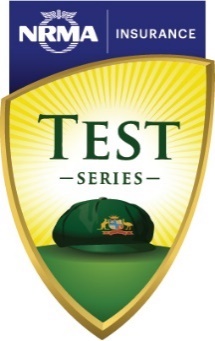 Dated: 1 November 2022Hon Zoe Bettison MPMinister for TourismMap of Controlled Area for the NRMA Insurance Men’s Test Series—Australia v West Indies match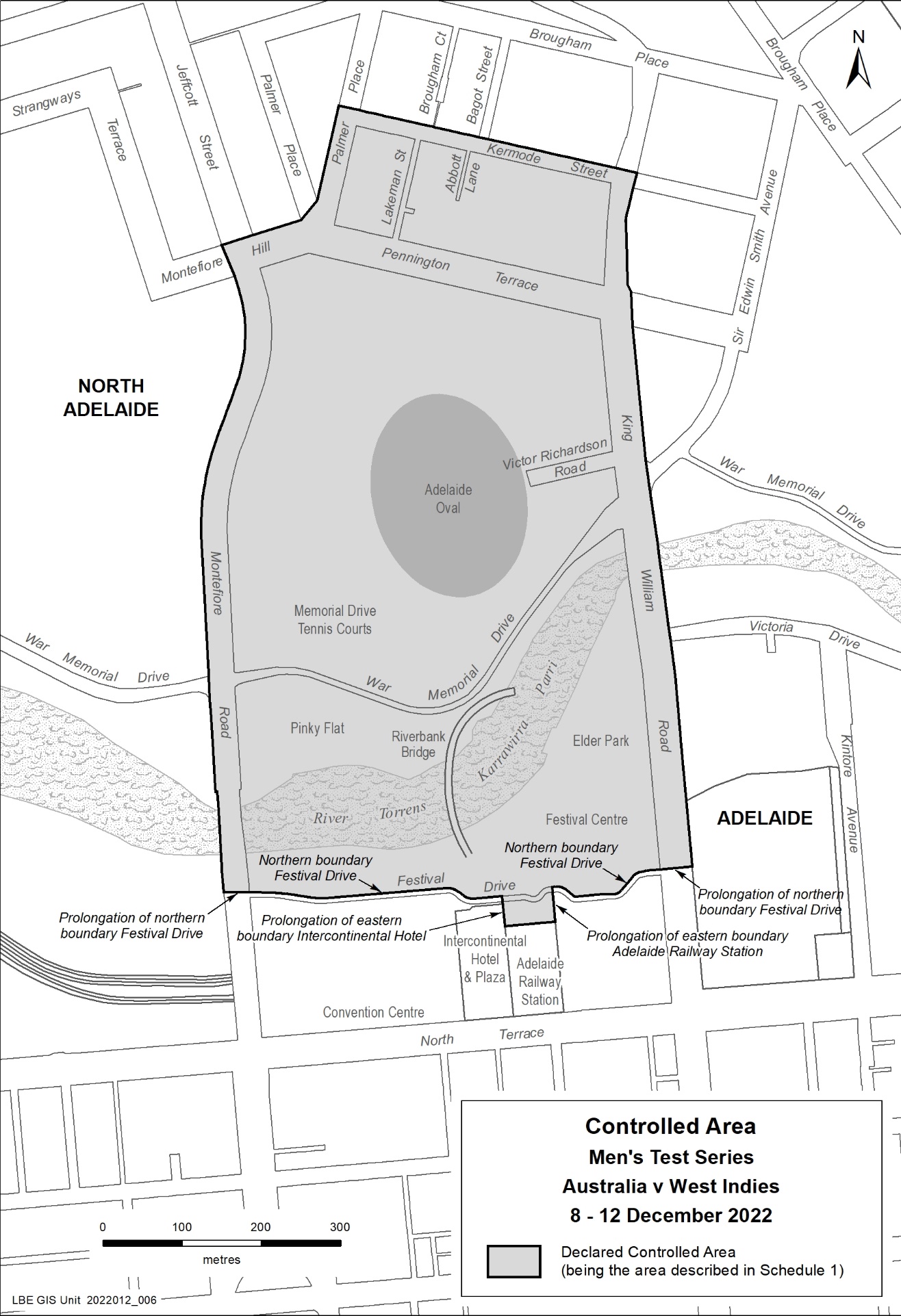 National Parks and Wildlife Act 1972 Co-management Agreement—Kaurna ParksI, Susan Elizabeth Close, Minister for Climate, Environment and Water, hereby give notice under section 43F(6) of the National Parks and Wildlife Act 1972 that, on 12 July 2022, a co-management agreement was entered into for the Aldinga Conservation Park, the Adelaide International Bird Sanctuary National Park - Winaityinaityi Pangkara and Torrens Island Conservation Park with the Kaurna Yerta Aboriginal Corporation on behalf of the Kaurna people.Dated: 12 July 2022Hon Susan CloseMinister for Climate, Environment and WaterPetroleum and Geothermal Energy Act 2000CorrigendumSuspension of Petroleum Retention Licences PRLs—50, 51, 52, 53, 54, 55, 56, 57, 58, 59,60, 61, 62, 63, 64, 65, 66, 67, 68, 69, 70, 71, 72, 74, 75 and 248In the South Australian Government Gazette No. 76 of 3 November 2022, the notice published under the Petroleum and Geothermal Energy Act 2000 on page 6586 was incorrect. The notice should be replaced with the following: Pursuant to section 90 of the Petroleum and Geothermal Energy Act 2000, notice is hereby given that the abovementioned Petroleum Retention Licences (PRLs) have been suspended for the periods indicated below, pursuant to delegated powers dated 29 June 2018:PRLs 50, 51, 52, 53, 54, 55, 56, 57, 58, 59, 60, 61, 62, 63, 64, 65, 66, 67, 68, 69, 70, 71, 72, 74 and 75 for the period from 12 November 2022 to 11 May 2023 inclusive; andPRL 248 for the period from 3 December 2022 to 2 June 2023.PRLs 50, 58, 59, 67, 68, 69, 70, 71, 72 and 74 will now expire on 9 November 2023.PRLs 51, 52, 53, 54, 55, 56, 57, 60, 61, 62, 63, 64, 65 and 66 will now expire on 12 May 2025.PRL 75 will now expire on 12 May 2024.PRL 248 will now expire on 24 May 2024.Dated:	14 November 2022Nick PanagopoulosA/Executive Director Energy Resources DivisionDepartment for Energy and MiningDelegate of the Minister for Energy and MiningRoad Traffic Act 1961Authorisation to Operate Breath Analysing InstrumentsI, GRANT STEVENS, Commissioner of Police, do hereby notify that on and from 7 November 2022, the following persons were authorised by the Commissioner of Police to operate breath analysing instruments as defined in and for the purposes of the:•	Road Traffic Act 1961;•	Harbors and Navigation Act 1993;•	Security and Investigation Industry Act 1995; and•	Rail Safety National Law (South Australia) Act 2012.Dated: 17 November 2022Grant StevensCommissioner of PoliceReference: 2022-0171Road Traffic Act 1961Authorisation to Operate Breath Analysing InstrumentsI, GRANT STEVENS, Commissioner of Police, do hereby notify that on and from 7 November 2022, the following persons were authorised by the Commissioner of Police to operate breath analysing instruments as defined in and for the purposes of the:•	Road Traffic Act 1961;•	Harbors and Navigation Act 1993;•	Security and Investigation Industry Act 1995; and•	Rail Safety National Law (South Australia) Act 2012.Dated: 17 November 2022Grant StevensCommissioner of PoliceReference: 2022-0179Roads (Opening and Closing) Act 1991Section 34CNOTICE OF CONFIRMATION OF 
ROAD PROCESS ORDERRoad Closure—Portion of Buckland Road, Riverlea ParkBY Road Process Order made on 2 November 2022, the Minister for Consumer and Business Affairs ordered that:1.	Portion of Buckland Road, Riverlea Park, situated adjoining the eastern boundary of Block 69 in Deposited Plan 1671, Hundred of Port Adelaide, more particularly delineated and lettered ‘A’ in Preliminary Plan 22/0011 be closed.2.	Transfer the whole of the land subject to closure to Walker Pastoral Pty Ltd (ACN: 132 702 508) in accordance with the Agreement for Transfer dated 17 March 2022 entered into between the City of Playford and Walker Pastoral Pty Ltd (ACN: 132 702 508).3.	The following easement is to be granted over portion of the land subject to closure:Grant a free and unrestricted right of way over the land marked ‘A’ in Deposited Plan 129442 in favour of Allotments 102 and 103 in Deposited Plan 129442.On 2 November 2022 that order was confirmed by the Minister for Consumer and Business Affairs conditionally upon the deposit by the Registrar-General of Deposited Plan 129442 being the authority for the new boundaries.Pursuant to Section 34C of the Roads (Opening and Closing) Act 1991, NOTICE of the order referred to above and its confirmation is hereby given.Dated: 2 November 2022Andrea MichaelsMinister for Consumer and Business Affairs2022/03590/01Roads (Opening and Closing) Act 1991Section 24NOTICE OF CONFIRMATION OF 
ROAD PROCESS ORDERRoad Closure—Unnamed Public Road, HarrogateBY Road Process Order made on 15 July 2022, the Mount Barker District Council ordered that:1.	Portion of Public Road, Harrogate, situated adjoining Allotment 10 in Filed Plan 160287, Hundred of Kanmantoo, more particularly delineated and lettered ‘B’ in Preliminary Plan 21/0015 be closed.2.	Transfer the whole of the land subject to closure to Peter Edward Askew and Kelly-Jayne Askew in accordance with the Agreement for Transfer dated 10 August 2022 entered into between the Mount Barker Council and Peter Edward Askew and Kelly-Jayne Askew.On 28 September 2022 that order was confirmed by the Minister for Planning conditionally upon the deposit by the Registrar-General of Deposited Plan 128650 being the authority for the new boundaries.Pursuant to section 24 of the Roads (Opening and Closing) Act 1991, NOTICE of the Order referred to above and its confirmation is hereby given.Dated: 17 November 2022B. J. SlapeSurveyor-General2021/10155/01South Australian Motor Sport Act 1984Section 20 (1)—Declaration of AreANotice by the MinisterPURSUANT to Section 20 (1) of the South Australian Motor Sport Act 1984, I, the Minister to whom the administration of that Act has been committed, in respect of the motor sport event to be promoted by the South Australian Motor Sport Board under the name ‘2022 VALO Adelaide 500’, acting on the recommendation of the Board, declare:that the area delineated on the plan in the schedule will be the declared area under the Act for the purposes of the event.Schedule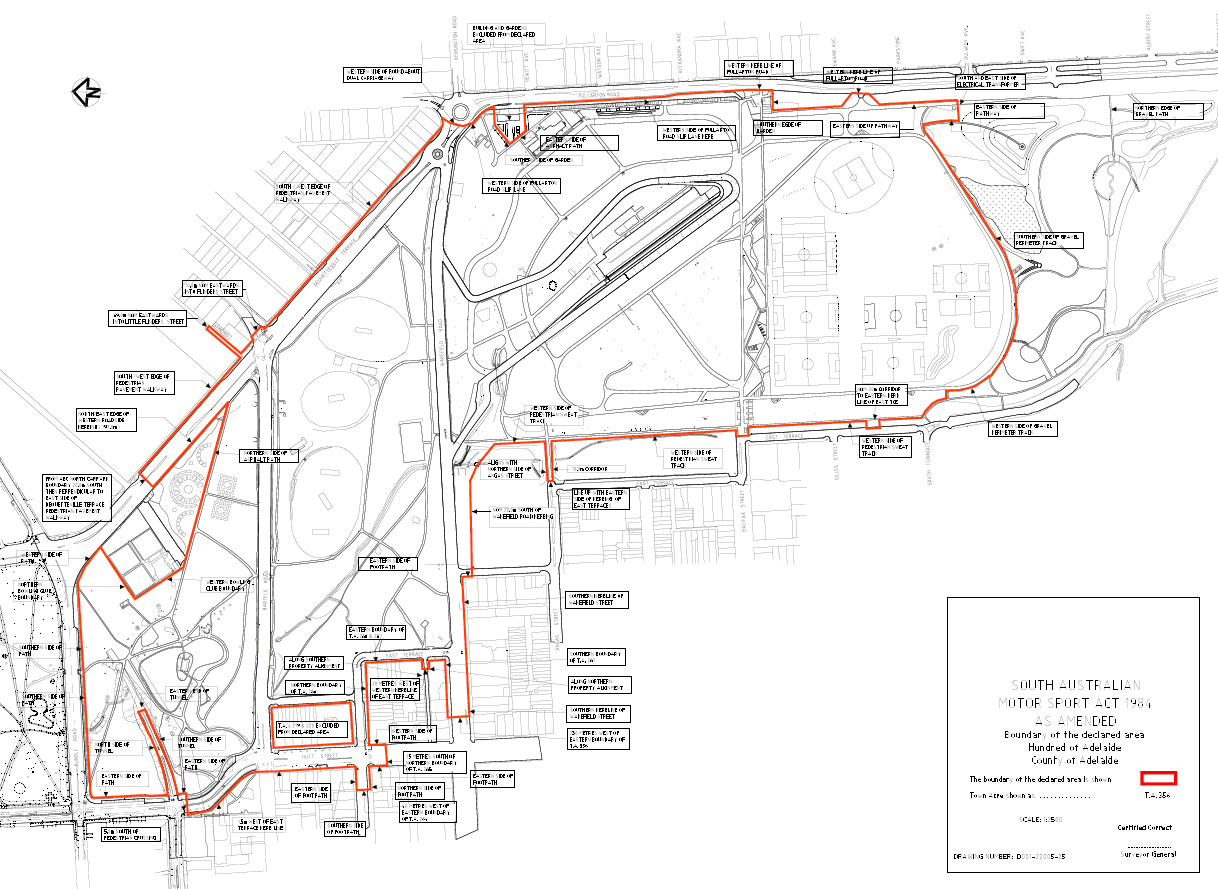 Dated: 12 November 2022Peter MalinauskasPremierThe Remuneration TribunalSupplementary Report and Determination—No. 5 of 2022Allowances for Members of Local Government CouncilsReportOn 5 July 2022 the Remuneration Tribunal (Tribunal) issued a Report and Determination1 in respect of the allowances payable to members of Local Government Councils constituted under the Local Government Act 1999 (Act), and a Report and Determination2 in respect of the allowances payable to members of the Adelaide City Council.On 8 November 2022 the Local Government Association notified the Tribunal that one of its decisions as set out in the first of these Reports was not reflected in the accompanying Determination. The relevant decision is at paragraph 51 of Report No. 2 of 2022, where the Tribunal stated (emphasis added):The Adelaide Hills Council proposed that the allowance amount for deputy mayors be set at two times the annual allowance for members or for this amount to be payable at the mayor’s allowance rate when the deputy is undertaking the mayoral role. The Tribunal is not satisfied that there should be an across the board increase to two times the annual allowance for members because evidence about the comparative criteria for deputy mayors has not been provided but has concluded that, if a deputy mayor is required to undertake the duties of a mayor for a period of at least one month, the mayoral allowance rate should apply.The Tribunal’s intention was for the accompanying Determination to give effect to this, and for the principle to apply to deputy chairpersons as they perform an equivalent function to deputy mayors and receive the same allowance. The Tribunal has accordingly decided to correct the above by issuing a supplementary determination, as follows.The Tribunal did not receive any submissions from members of the Adelaide City Council or from anyone else in respect of its most recent review. The Tribunal also did not decide whether to apply the abovementioned principle to the circumstances of the Deputy Lord Mayor acting for one month or longer as Lord Mayor. Accordingly, there is no issue to correct in the current Determination for the Adelaide City Council. The appropriate time to consider this issue will be during the next review, in light of any submissions received on the topic. 	Report of the Remuneration Tribunal No. 2 of 2022 - 2022 Allowances for Members of Local Government Councils; and Determination No. 2 of 2022 - Allowances for Members of Local Government Councils.2 	Report of the Remuneration Tribunal No. 3 of 2022 - 2022 Allowances for Members of Adelaide City Council; and Determination No. 3 of 2022 - Allowances for Members of Adelaide City Council.DeterminationDeputy Mayor / Deputy ChairpersonThis Determination applies to members of Local Government Councils constituted under the Act, except for members of the Adelaide City Council. It supplements Determination No. 2 of 2022, and should be read in conjunction with that Determination.A deputy mayor who undertakes the duties of a mayor for a period of one month or longer, is entitled to receive the mayor allowance for the entirety of the time they undertake those duties.A deputy chairperson who undertakes the duties of a chairperson for a period of one month or longer, is entitled to receive the chairperson allowance for the entirety of the time they undertake those duties.The mayor / chairperson allowance is to be paid instead of the member’s usual allowance, and in proportion to the time the member performs the relevant duties.In accordance with section 76(8) of the Act, this Determination will come into operation upon the conclusion of the 2022 Local Government Elections.Dated: 15 November 2022Matthew O’CallaghanPresidentDeborah BlackMemberPeter de Cure AMMemberLocal Government InstrumentsAdelaide Hills CouncilLiquor Licencing (Liquor Review) Amendment Act 2017Short Term Dry Area Declaration (48 hours or less)I, James Szabo, Senior Strategic and Policy Planner, for and on behalf of the Adelaide Hills Council, in accordance with section 131 of the Liquor Licencing (Liquor Review) Amendment Act 2017 in effect from September 2018, hereby declare a short term dry area of 48 hours or less for the following community events.Event: 	Stirling Community Christmas Pageant 2022Event date/s: 	Sunday 4 December 2022Period of prohibition:	2:00pm – 11:59pmExtent of temporary dry area:	Various roads around the Stirling township as shown in the attached map (written description included).The Council and event organisers have declared a dry area to ensure the township remains ‘family friendly’ and to enable SA Police to proactively manage potential alcohol-related anti-social behaviour. A temporary dry area has been in place during this December period in recent years. It has been well received and is considered to have been a successful initiative.Description of area:The area in Stirling bounded as follows: Commencing at the point at which the eastern boundary of Milan Terrace intersects the Northern boundary of Avenue Road, at the western corner of Lot 100 which is on the corner of Avenue Road and Ayers Hill Road, then north-easterly along that boundary of Avenue Road, across Mount Barker Road to the western boundary of Pomona Road, until being in line with the eastern boundary of Lot 57 Pomona Road (between Lot 57 & Lot 40), although coming from the opposite side of Pomona Road), then south along the eastern boundary of Lot 51, then the south western boundary of Lot 4 Alta Crescent, then north east along the end of Alta Crescent, turning south at lot 34, to contain all of Alta Crescent, till meeting the north western side of Merion Terrace, then traversing Merion Terrace at the eastern corner of Lot 28 Merion Terrace, to Lot 1 Garrod Crescent, along its northern boundary to traverse across Garrod Crescent, then go along the northern boundary of Golding Road, until meeting Gould Road, at which point it crosses Gould Road to the corner of Lot 1 and Lot 2 Gould Road, then south along the eastern boundary of Gould Road, then south along the eastern boundary of Gould Lane, traversing across Mount Barker Road, recommencing at the corner of Mount Barker Road and Twin Street, then along the eastern side of Twin Street, to the southernmost point of Twin Street, which is the north western corner of Lot 2 Milan Terrace, then across the intersection of Twin Street, Branch Road and Milan Terrace, then along the south western side of Milan Terrace all the way, till the commencement point at the corner of Milan Terrace, Avenue Road, and Ayres Hill Road.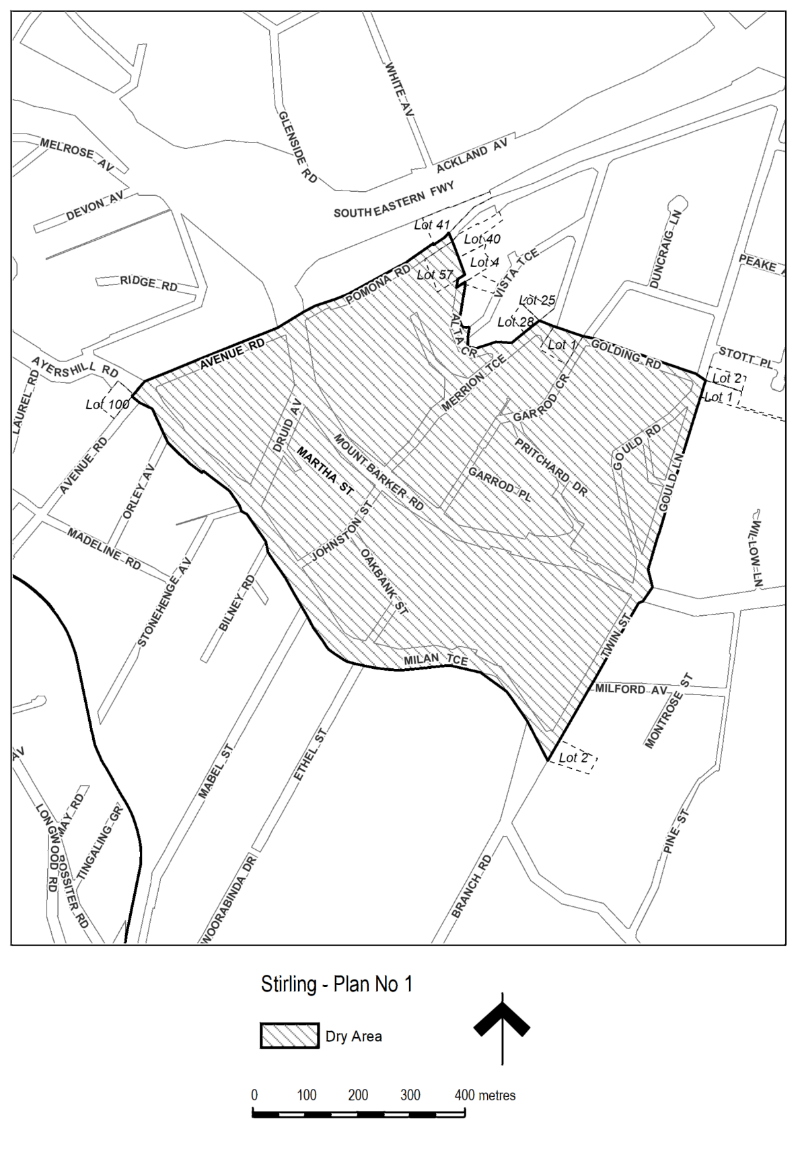 James SzaboSenior Strategic and Policy PlannerAdelaide Hills CouncilLiquor Licencing (Liquor Review) Amendment Act 2017Short Term Dry Area Declaration (48 hours or less)I, James Szabo, Senior Strategic and Policy Planner, for and on behalf of the Adelaide Hills Council, in accordance with section 131 of the Liquor Licencing (Liquor Review) Amendment Act 2017 in effect from September 2018, hereby declare a short term dry area of 48 hours or less for the following community events.Event: 	Woodside Christmas Pageant 2022Event date/s: 	Thursday 15 December 2022Period of prohibition:	5:00pm – 11:59pmExtent of temporary dry area:	Various roads around the Woodside township as shown in the attached map (written description included).The Council and event organisers have declared a dry area to ensure the township remains ‘family friendly’ and to enable SA Police to proactively manage potential alcohol-related anti-social behaviour. A temporary dry area has been in place during this December period in recent years. It has been well received and is considered to have been a successful initiative.Description of area:The area in Woodside comprising Onkaparinga Valley Road between the prolongation in a straight line of the northern boundary of Nairne Road and the prolongation in a straight line of the northern boundary of John Street.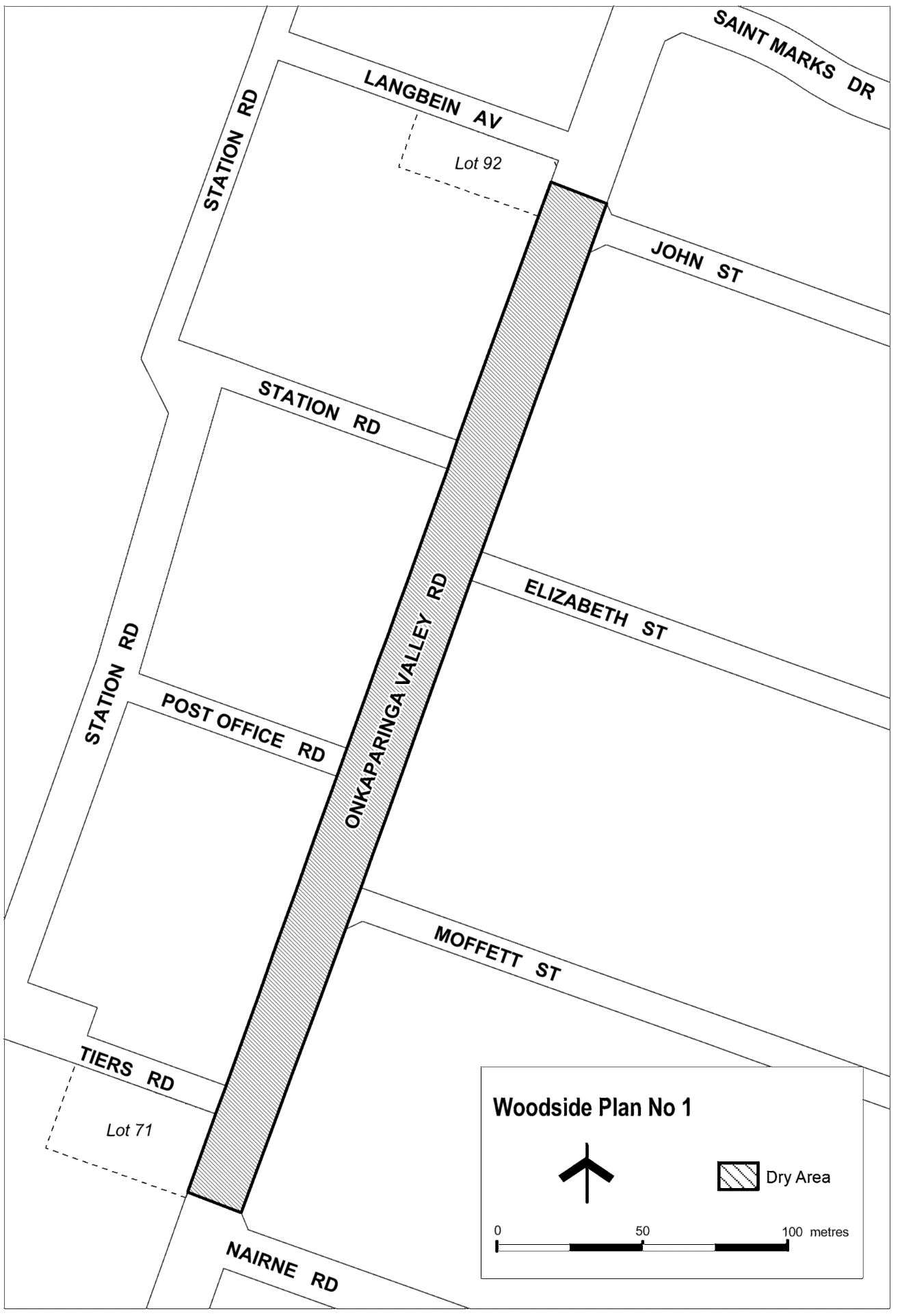 James SzaboSenior Strategic and Policy PlannerNorthern Areas CouncilRoads (Opening And Closing) Act 1991Road Closing—Grove Road, Beetaloo ValleyNOTICE is hereby given, pursuant to section 10 of the Roads (Opening and Closing) Act 1991, that the Northern Areas Council proposes to make a Road Process Order to close portion of Grove Road situated adjacent Section 178 Hundred of Howe and Allotment 601 in Deposited Plan 29964 and merge with the adjoining Section 178, more particularly delineated and lettered ‘A’ on Preliminary Plan 22/0046.The Preliminary Plan and Statement of Persons Affected are available for public inspection at the office of the Council at 94 Ayr Street, Jamestown and the Adelaide Office of the Surveyor-General during normal office hours. The Preliminary Plan can also be viewed at www.sa.gov.au/roadsactproposalsAny application for easement or objection must set out the full name, address and details of the submission and must be fully supported by reasons. The application for easement or objection must be made in writing to the Council at PO Box 120, Jamestown SA 5491 WITHIN 28 DAYS OF THIS NOTICE and a copy must be forwarded to the Surveyor-General at GPO Box 1354, Adelaide 5001. Where a submission is made, the Council will give notification of a meeting at which the matter will be considered. Dated: 17 November 2022Peter WardActing Chief Executive OfficerNorthern Areas CouncilRoads (Opening And Closing) Act 1991Road Closing—Old Coach Road (between Hillview Road and Horrocks Highway), YackaNOTICE is hereby given, pursuant to section 10 of the Roads (Opening and Closing) Act 1991, that the Northern Areas Council proposes to make a Road Process Order to close portion of Old Coach Road situated adjacent Section 425 Hundred of Yackamoorundie and Allotment 21 in Deposited Plan 67623 and merge with the adjoining Allotment 21 in Deposited Plan 67623, more particularly delineated and lettered ‘A’ on Preliminary Plan 22/0044.The Preliminary Plan and Statement of Persons Affected are available for public inspection at the office of the Council at 94 Ayr Street, Jamestown and the Adelaide Office of the Surveyor-General during normal office hours. The Preliminary Plan can also be viewed at www.sa.gov.au/roadsactproposalsAny application for easement or objection must set out the full name, address and details of the submission and must be fully supported by reasons. The application for easement or objection must be made in writing to the Council at PO Box 120, Jamestown SA 5491 WITHIN 28 DAYS OF THIS NOTICE and a copy must be forwarded to the Surveyor-General at GPO Box 1354, Adelaide 5001. Where a submission is made, the Council will give notification of a meeting at which the matter will be considered. Dated: 17 November 2022Peter WardActing Chief Executive OfficerNorthern Areas CouncilRoads (Opening And Closing) Act 1991Road Closing—Old Coach Road, GulnareNOTICE is hereby given, pursuant to section 10 of the Roads (Opening and Closing) Act 1991, that the Northern Areas Council proposes to make a Road Process Order to close portions of Old Coach Road situated adjacent Sections 204E and 203 Hundred of Yackamoorundie and Allotment 775 in Filed Plan 188097 and Allotment 50 in Filed Plan 124366 and merge with the adjoining Sections 204E and 203 and Allotment 775 in Filed Plan 188097 more particularly delineated and lettered ‘A’, ‘B’, and ‘C’ respectively on Preliminary Plan 22/0045.The Preliminary Plan and Statement of Persons Affected are available for public inspection at the office of the Council at 94 Ayr Street, Jamestown and the Adelaide Office of the Surveyor-General during normal office hours. The Preliminary Plan can also be viewed at www.sa.gov.au/roadsactproposalsAny application for easement or objection must set out the full name, address and details of the submission and must be fully supported by reasons. The application for easement or objection must be made in writing to the Council at PO Box 120, Jamestown SA 5491 WITHIN 28 DAYS OF THIS NOTICE and a copy must be forwarded to the Surveyor-General at GPO Box 1354, Adelaide 5001. Where a submission is made, the Council will give notification of a meeting at which the matter will be considered. Dated: 17 November 2022Peter WardActing Chief Executive OfficerPublic NoticesNational Electricity LawNotice of Final RuleThe Australian Energy Market Commission (AEMC) gives notice under the National Electricity Law as follows:Under ss 102 and 103, the making of the National Electricity Amendment (Amending the administered price cap) Rule 2022 No. 11 (Ref.  ERC0347) and related final determination. Provisions commence as follows: Schedule 3 commences on 17 November 2022, Schedule 1 commences on 1 December 2022 and Schedule 2 commences on 1 July 2025.Documents referred to above are available on the AEMC’s website and are available for inspection at the AEMC’s office.Australian Energy Market CommissionLevel 15, 60 Castlereagh StSydney NSW 2000 Telephone: (02) 8296 7800www.aemc.gov.au Dated: 17 November 2022Trustee Act 1936Public TrusteeEstates of Deceased PersonsIn the matter of the estates of the undermentioned deceased persons:BENN Kathryn Nancy late of 64 Jervois Street South Plympton Seamstress who died 17 February 2021BERRIDGE Margaret Elizabeth late of Corner of Drabsch Street & McIntosh Street Loxton Retired Bank Teller who died 3 June 2022GLAZBROOK Kristine Ann otherwise Christine Ann late of 78-96 Dumfries Avenue Northgate Assisted worker who died 29 July 2022JANEVICS Marlene Lorraine late of 40 Workman Street Birkenhead of no occupation who died 9 July 2022KING Connie Therese late of 9 Bellevue Court Gawler East Retired Fashion Buyer/Window Dresser who died 3 May 2022LANE Lindsay Charles late of 6 Sunnybrae Avenue Kilburn Retired Builder who died 8 July 2014PAWSON Arthur John late of 6 Pridham Boulevard Aldinga Beach Retired Council Worker who died 12 March 2020Notice is hereby given pursuant to the Trustee Act 1936, the Inheritance (Family Provision) Act 1972 and the Family Relationships Act 1975 that all creditors, beneficiaries, and other persons having claims against the said estates are required to send, in writing, to the office of Public Trustee at GPO Box 1338, Adelaide 5001, full particulars and proof of such claims, on or before the 16 December 2022 otherwise they will be excluded from the distribution of the said estate; and notice is also hereby given that all persons indebted to the said estates are required to pay the amount of their debts to the Public Trustee or proceedings will be taken for the recovery thereof; and all persons having any property belonging to the said estates are forthwith to deliver same to the Public Trustee.Dated: 17 November 2022N. S. RantanenPublic TrusteeNotice SubmissionThe South Australian Government Gazette is published each Thursday afternoon.Notices must be emailed by 4 p.m. Tuesday, the week of publication.Submissions are formatted per the gazette style and a proof will be supplied prior to publication, along with a quote if applicable. Please allow one day for processing notices.Alterations to the proof must be returned by 4 p.m. Wednesday.Gazette notices must be submitted as Word files, in the following format:	Title—the governing legislation	Subtitle—a summary of the notice content	Body—structured text, which can include numbered lists, tables, and images	Date—day, month, and year of authorisation	Signature block—name, role, and department/organisation authorising the noticePlease provide the following information in your email:	Date of intended publication	Contact details of the person responsible for the notice content	Name and organisation to be charged for the publication—Local Council and Public notices only	Purchase order, if required—Local Council and Public notices onlyEmail:	governmentgazettesa@sa.gov.auPhone:	(08) 7109 7760Website:	www.governmentgazette.sa.gov.auAll instruments appearing in this gazette are to be considered official, and obeyed as suchPrinted and published weekly by authority of C. McArdle, Government Printer, South Australia$8.15 per issue (plus postage), $411.00 per annual subscription—GST inclusiveOnline publications: www.governmentgazette.sa.gov.auLicence Number Licence Holder Boat NameV02 WJ Fountain P/L Angela KayeV04 Ledo P/L Frank CoriV06 Todreel P/L Anna PearlV14 WJ Fountain P/L ZadarACTIVITYPERSON OR GROUP OF PERSONSAdverse Clinical Outcomes Review for Quality ImprovementSportsmed Hospital Pty Ltd Clinical Outcomes Review CommitteeAddress of PremisesAllotment SectionCertificate of Title
Volume/Folio34 Cedar Avenue, Royal Park SA 5014 Allotment 253 Deposited Plan 1040 Hundred of YatalaCT5557/7214 Water Street, Old Noarlunga SA 5168 Allotment 91 Filed Plan 205335 Hundred of WillungaCT5406/55222 Gawler Street, Seaview Downs SA 5049 Allotment 511 Deposited Plan 3065 Hundred of NoarlungaCT5659/723SURNAME                                                            OTHER NAMESSURNAME                                                            OTHER NAMESSURNAME                                                            OTHER NAMESOFFICE HELDOFFICE HELDOFFICE HELDRegistrable interestsRegistrable interestsDetails1Provide a statement of any income source2 that you have or a designated person or entity in relation to you3 has or expects to have in the period of 12 months after the date of the primary return.2State the name of any company or other body, corporate or unincorporate, in which you hold, or a member of your family4 holds, any office whether as director or otherwise.3State the name or description of any company, partnership, association or other body in which you or a designated person or entity in relation to you3 is an investor5.4State the name and business address of any employer for whom you work and, if you are employed, the name of the office or place where you work or a concise description of the nature of your work.5State the name of any political party, any body or association formed for political purposes or any trade or professional organisation6 of which you are a member.6Provide a concise description of any trust (other than a testamentary trust) of which you or a designated person or entity in relation to you3 is a beneficiary or trustee, and the name and address of each trustee.7Provide the address or description of any land in which you have or a designated person or entity in relation to you3 has any beneficial interest7 other than by way of security for any debt.8Provide details of any fund in which you or a designated person or entity in relation to you3 has an actual or prospective interest to which contributions are made by a person other than you or a designated person or entity in relation to you3.9If you are or a designated person or entity in relation to you3 is indebted to another person (not being your relative8 or a relative8 of a member of your family4) in an amount of or exceeding $7 500—state the name and address of that other person.10If you are or a designated person or entity in relation to you3 is owed money by a natural person (not being your relative8 or a relative8 of a member of your family4) in an amount of or exceeding $10 000—state that person.11Declare any other substantial interest of yours or of a designated person or entity in relation to you3 whether of a pecuniary nature or not, of which you are aware and which you consider might appear to raise a material conflict between your private interest and the public duty that you have or may subsequently have as a member of the council.12Provide any other additional information which you think fit.SURNAME                                                            OTHER NAMESSURNAME                                                            OTHER NAMESSURNAME                                                            OTHER NAMESOFFICE HELDOFFICE HELDOFFICE HELDRegistrable interestsRegistrable interestsDetails1Provide a statement of any income source of a financial benefit2 that you have or a designated person or entity in relation to you3 has received, or was entitled to receive, during the return period.2State the name of any company or other body, corporate or unincorporate, in which you held, or a member of your family4 held, any office during the return period whether as director or otherwise.3State the name or description of any company, partnership, association or other body in which you or a designated person or entity in relation to you3 is an investor5.4State the name of any political party, any body or association formed for political purposes or any trade or professional organisation6 of which you are a member.5State the name and business address of any employer for whom you work and, if you are employed, the name of the office or place where you work or a concise description of the nature of your work.6Provide a concise description of any trust (other than a testamentary trust) of which you or a designated person or entity in relation to you3 is a beneficiary or trustee, and the name and address of each trustee.7Provide the address or description of any land in which you have or a designated person or entity in relation to you3 has any beneficial interest7 other than by way of security for any debt.8Provide details of any fund in which you or a designated person or entity in relation to you3 has an actual or prospective interest to which contributions are made by a person other than you or a designated person or entity in relation to you3.9If you are or a designated person or entity in relation to you3 is indebted to another person (not being your relative8 or a relative8 of a member of your family4) in an amount of or exceeding $7 500—state the name and address of that other person.10If you are or a designated person or entity in relation to you3 is owed money by a natural person (not being your relative8 or a relative8 of a member of your family4) in an amount of or exceeding $10 000—state that person.11Declare any other substantial interest of yours or of a designated person or entity in relation to you3 whether of a pecuniary nature or not, of which you are aware and which you consider might appear to raise a material conflict between your private interest and the public duty that you have or may subsequently have as a member of the council.12Provide any other additional information which you think fit.SURNAME                                                            OTHER NAMESSURNAME                                                            OTHER NAMESSURNAME                                                            OTHER NAMESOFFICE HELDOFFICE HELDOFFICE HELDRegistrable interestsRegistrable interestsDetails1Provide a statement of any income source2 that you have or a designated person or entity in relation to you3 has or expects to have in the period of 12 months after the date of the primary return.2State the name of any company or other body, corporate or unincorporate, in which you hold, or a member of your family4 holds, any office whether as director or otherwise.3State the name or description of any company, partnership, association or other body in which you or a designated person or entity in relation to you3 is an investor5.4Provide a concise description of any trust (other than a testamentary trust) of which you or a designated person or entity in relation to you3 is a beneficiary or trustee, and the name and address of each trustee.5Provide the address or description of any land in which you have or a designated person or entity in relation to you3 has any beneficial interest6 other than by way of security for any debt.6Provide details of any fund in which you or a designated person or entity in relation to you3 has an actual or prospective interest to which contributions are made by a person other than you or a designated person or entity in relation to you3.7If you are or a designated person or entity in relation to you3 is indebted to another person (not being your relative7 or a relative7 of a member of your family4) in an amount of or exceeding $7 500—state the name and address of that other person.8If you are or a designated person or entity in relation to you3 is owed money by a natural person (not being your relative7 or a relative7 of a member of your family4) in an amount of or exceeding $10 000—state that person.9Declare any other substantial interest of yours or of a designated person or entity in relation to you3 whether of a pecuniary nature or not, of which you are aware and which you consider might appear to raise a material conflict between your private interest and the duty that you have or may subsequently have as an officer of the council.10Provide any other additional information which you think fit.SURNAME                                                            OTHER NAMESSURNAME                                                            OTHER NAMESSURNAME                                                            OTHER NAMESOFFICE HELDOFFICE HELDOFFICE HELDRegistrable interestsRegistrable interestsDetails1Provide a statement of any income source of a financial benefit2 that you have or a designated person or entity in relation to you3 has received, or was entitled to receive, during the return period.2State the name of any company or other body, corporate or unincorporate, in which you held, or a member of your family4 held, any office during the return period whether as director or otherwise.3State the name or description of any company, partnership, association or other body in which you or a designated person or entity in relation to you3 is an investor7.4Provide a concise description of any trust (other than a testamentary trust) of which you or a designated person or entity in relation to you3 is a beneficiary or trustee, and the name and address of each trustee.5Provide the address or description of any land in which you have or a designated person or entity in relation to you3has any beneficial interest6 other than by way of security for any debt.6Provide details of any fund in which you or a designated person or entity in relation to you3 has an actual or prospective interest to which contributions are made by a person other than you or a designated person or entity in relation to you3.7If you are or a designated person or entity in relation to you3 is indebted to another person (not being your relative7 or a relative7 of a member of your family4) in an amount of or exceeding $7 500—state the name and address of that other person.8If you are or a designated person or entity in relation to you3 is owed money by a natural person (not being your relative7 or a relative7 of a member of your family4) in an amount of or exceeding $10 000—state that person.9Declare any other substantial interest of yours or of a designated person or entity in relation to you3 whether of a pecuniary nature or not, of which you are aware and which you consider might appear to raise a material conflict between your private interest and the duty that you have or may subsequently have as an officer of the council.10Provide any other additional information which you think fit.PD NumberOfficer Name10928DAVIES, Jay Tylor12385GALLO, Lucy Jane77091PICHL, Daniel John10678SCHILD, Kate Rose77076SPANO, Madeleine Rose10144WHYTE, Chloe PD NumberOfficer Name10291BARR, Nicholas Lachlan10492HEATH, Tom William10303NGO, Tran Phat10076ZIMMERMANN, Stefan Alexander